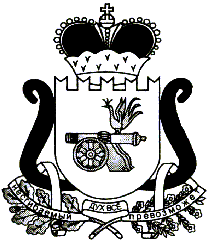       Контрольно-ревизионная комиссия муниципального образования«Ельнинский район» Смоленской областиСТАНДАРТ ВНЕШНЕГО МУНИЦИПАЛЬНОГО ФИНАНСОВОГО КОНТРОЛЯ  Аудит эффективности(СФК КРК № 2019/07)вводится в действие с «29» апреля 2019 г.г.ЕльняСОДЕРЖАНИЕ1.Общие положения.                                                                                         Стр.3             2.Содержание и организация аудита эффективности.                                         Стр.4             	2.1.Содержание аудита эффективности.                                                       Стр.4	2.2.Организация аудита эффективности.                                                      Стр.53.Определение эффективности и использования бюджетных ассигнований и иных ресурсов.                                                                                                                  Стр.64.Подготовительный этап аудита эффективности.                                               Стр.75.Основной этап аудита эффективности.                                                                 Стр.8	5.1.Сбор фактических данных и информации. Получение доказательств.                                                                                                                   Стр.8	5.2.Способы получения и методы изучения фактических данных и информации.                                                                                                                      Стр.126.Заключительный этап аудита эффективности.                                                 Стр.13	6.1.Заключения и выводы.                                                                                Стр.13	6.2.Рекомендации.                                                                                               Стр.14	6.3.Подготовка отчета о результатах контрольного мероприятия в аудите эффективности.	                                                                                   Стр.16	7.Осуществление контроля реализации результатов аудита эффективности.                                                                                                                Стр.171. Общие положения	1.1.Стандарт внешнего муниципального аудита (контроля) «Аудит эффективности» (далее - Стандарт) предназначен для методологического обеспечения реализации полномочий Контрольно-ревизионной комиссии муниципального образования «Ельнинский район» Смоленской области (далее - Контрольно-ревизионная комиссия) по проведению аудита эффективности в соответствии с ч. 2 ст. 157 Бюджетного кодекса Российской Федерации.	1.2.Стандарт подготовлен с учетом международных стандартов ИНТОСАИ для высших органов аудита ISSAI 100 «Основополагающие принципы аудита государственного сектора», ISSAI 300 «Основополагающие принципы аудита эффективности», ISSAI 3000 «Руководство по проведению аудита эффективности», ISSAI 3100 «Руководство по проведению аудита эффективности - основные принципы».	1.3.Целью Стандарта является определение общих требований, характеристик, правил и процедур, которые должны выполняться в Контрольно-ревизионной комиссии при организации и проведении аудита эффективности.	1.4.Задачами Стандарта являются:	- определение содержания аудита эффективности;	- установление правил и процедур организации и проведения аудита эффективности.	1.5.Стандарт предназначен для использования сотрудниками Контрольно-ревизионной комиссии при организации и проведении аудита эффективности в соответствии с ч. 2 ст. 157 Бюджетного кодекса Российской Федерации.	1.6.Проведение контрольных мероприятий, программами которых предусмотрены цели и вопросы, касающиеся определения или оценки эффективности использования бюджетных ассигнований и иных ресурсов, осуществляется в части указанных целей и вопросов по методологии аудита эффективности, установленной Стандартом.	1.7.В случае установления фактов неэффективного использования бюджетных ассигнований и иных ресурсов в ходе проводимого контрольного мероприятия, в программе которого не предусмотрены цели и вопросы по определению или оценке эффективности использования бюджетных ассигнований и иных ресурсов и отсутствуют критерии оценки эффективности, должностными лицами Контрольно-ревизионной комиссии в целях обоснования указанных факторов необходимо получить исчерпывающие доказательства, в том числе с использованием критериев оценки эффективности, с последующим их отражением в акте по результатам контрольного мероприятия и отчете о результатах контрольного мероприятия.  2. Содержание и организация аудита эффективности	2.1.Содержание аудита эффективности:	2.1.1.Аудит эффективности представляет собой вид внешнего муниципального аудита (контроля) и применяется в целях определения эффективности использования бюджетных ассигнований и иных ресурсов, полученных объектами аудита (контроля) для достижения запланированных целей, решения поставленных задач социально-экономического развития муниципального образования и осуществления возложенных на Контрольно-ревизионную комиссию функций.	2.1.2.Аудит эффективности осуществляется в форме последующего аудита (контроля) посредством проведения контрольных мероприятий, целью которых является определение или оценки эффективности использования бюджетных ассигнований и иных ресурсов.	2.1.3. Основными задачами аудита эффективности является:	- определение или оценка эффективности использования бюджетных ассигнований и иных ресурсов;	- повышение эффективности использования бюджетных ассигнований и иных ресурсов на основе подготовленных по результатам аудита эффективности рекомендаций и их внедрению в деятельность объектов аудита (контроля);	- информирование пользователей информации о результатах аудита эффективности о том, насколько результаты использования бюджетных ассигнований и иных ресурсов обеспечивают удовлетворение общественных потребностей, а также в какой степени достигаются цели и решаются задачи социально-экономического развития муниципального образования.	2.1.4.Предметом аудита эффективности является использование бюджетных ассигнований (средств бюджета муниципального образования, средств  бюджетов городского и сельских поселений) и иных ресурсов.	Предметом аудита эффективности является также деятельность объектов аудита (контроля) по использованию бюджетных ассигнований и иных ресурсов.	В процессе аудита эффективности в пределах полномочий Контрольно-ревизионной комиссии проверяются:	- организация и процессы использования бюджет ассигнований (средств бюджета муниципального образования, средств  бюджетов городского и сельских поселений) и иных ресурсов;	- результаты использования бюджет ассигнований (средств бюджета муниципального образования, средств  бюджетов городского и сельских поселений) и иных ресурсов.	2.1.5.Объектами аудита (контроля) при проведении аудита эффективности являются органы местного самоуправления, муниципальные учреждения, муниципальные унитарные предприятия, а также иные организации, если они используют имущество, находящееся в собственности муниципального образования, и иные организации  (далее - объекты аудита эффективности) на которых распространяются контрольные полномочия Контрольно-ревизионной комиссии, установленные Положением о Контрольно-ревизионной комиссии муниципального образования «Ельнинский район» Смоленской области, утвержденным решением Ельнинского районного Совета депутатов от 30.11.2012 № 28 (далее - Положение).	2.1.6.Проведение аудита эффективности включает три этапа, которые осуществляются с учетом положений Стандарта.	На подготовительном этапе аудита эффективности осуществляется предварительное изучение предмета и объектов аудита эффективности для определения целей и вопросов программы проведения контрольного мероприятия, а также для выбора и (или) разработки критериев оценки эффективности использования бюджетных ассигнований и иных ресурсов.	На основном этапе эффективности проводятся контрольные действия в соответствии с программой (при необходимости) проведения контрольного мероприятия, в том числе непосредственно на объектах, в ходе которых осуществляется сбор фактических данных и информации, необходимых для получения доказательств, и составляются акты, фиксирующие результаты контрольных действий.	На заключительном этапе аудита эффективности подготавливается отчет о результатах проведения контрольного мероприятия, оформляются другие документы по его результатам.     	С учетом срока проведения контрольного мероприятия соотношение затрат времени между этапами аудита эффективности может варьироваться в каждом конкретном случае в зависимости от целей, характера предмета, объектов аудита эффективности.	2.1.7.В ходе проведения аудита эффективности формируется рабочая документация. В состав рабочей документации включаются документы и материалы, послужившие основание для результатов каждого этапа аудита эффективности. К рабочей документации относятся документы (их копии) и иные материалы, получаемые от должностных лиц объекта аудита эффективности, других органов и организаций по запросам Контрольно-ревизионной комиссии, а также документы (справки, расчеты, аналитические записки и т.п.), подготовленные сотрудниками Контрольно-ревизионной комиссии самостоятельно на основе собранных фактических данных и информации.  	2.2.Организация аудита эффективности:	2.2.1.В целях качественной подготовки, проведения, оформления результатов и осуществления контроля реализации результатов аудита эффективности, должностные лица Контрольно-ревизионной комиссии, с учетом прав и обязанностей, установленных Положением и Регламентом Контрольно-ревизионной комиссии муниципального образования «Ельнинский район» Смоленской области, утвержденным распоряжением Контрольно-ревизионной комиссии от 23.03.2015 № 09 (далее - Регламент) и в пределах полномочий, установленных внутренними нормативными документами Контрольно-ревизионной комиссии, взаимодействуют с должностными лицами объектов аудита эффективности и пользователями информации о результатах аудита эффективности.	Под должностными лицами объекта аудита эффективности понимаются лица, отвечающие за различные аспекты деятельности объекта аудита эффективности.	2.2.2.В случае необходимости к участию в проведении аудита эффективности могут привлекаться внешние эксперты.  	2.2.3.При необходимости для успешного и качественного проведения аудита эффективности может создаваться специальная комиссия из привлекаемых специалистов Администрации муниципального образования «Ельнинский район» Смоленской области и сотрудников Контрольно-ревизионной комиссии в порядке, который устанавливается соответствующим положением, утверждаемым председателем Контрольно-ревизионной комиссией.	Специальная комиссия формируется на подготовительном этапе аудита эффективности и действует до завершения подготовки отчета о результатах контрольного мероприятия.       3. Определение эффективности и использования бюджетных ассигнований и иных ресурсов.	3.1.Эффективность использования бюджетных ассигнований и иных ресурсов характеризуется соотношением результатов достижения целей и решения задач социально-экономического развития муниципального образования с затратами бюджетных средств и иных ресурсов на их достижение, которое включает определение экономичности и (или) результативности использования бюджетных ассигнований и иных ресурсов.	3.2.Экономность характеризуется достижением объектом аудита эффективности заданных результатов с использованием наименьшего объема бюджетных ассигнований и иных ресурсов.	Определение экономичности использования бюджетных ассигнований и иных ресурсов осуществляется посредством проверки способов достижения необходимых результатов (например, сравнение затраченных объектом аудита эффективности ресурсов на приобретение товаров, работ, услуг с аналогичными показателями предыдущего периода или с показателями других организаций).	Для оценки экономичности использования бюджетных ассигнований и иных ресурсов необходимо установить, имелись ли у объекта аудита эффективности возможности достижения заданных результатов наименее затратным способом и их более рационального использования для того, чтобы достигнуть поставленных целей на основе использования меньшего объема указанных ресурсов.   	3.3.Результативность характеризуется достижением объектом аудита эффективности наилучших результатов с использованием определенного объема бюджетных ассигнований и иных ресурсов.	Для оценки результативности использования бюджетных ассигнований и иных ресурсов необходимо провести анализ, в результате которого установить имелись ли у объекта аудита эффективности возможности достижения наилучших результатов с использованием определенного объема ресурсов на указанные цели.	При проведении указанного анализа следует учитывать и оценивать влияние различных факторов на достижение целей и решение задач социально-экономического развития муниципального образования.	В случае, когда бюджетные ассигнования и иные ресурсы использованы в полном объеме на закупку определенных товаров, выполнение конкретных работ, оказание услуг, результатом их использования будет наличие данных товаров, работ, услуг в запланированном количестве и требуемого качества, но если эти товары, работы, услуги не обеспечивают удовлетворение потребностей тех, для кого они предназначены, необходимо с учетом особенностей проверяемой сферы использования бюджетных ассигнований и иных ресурсов отметить не достижение или достижение не в полной мере целей и не решение или решение не в полной мере поставленных задач и целей.	Оценка эффективности использования бюджетных ассигнований и иных ресурсов в части бюджетных средств может осуществляться по следующим взаимосвязанным направлениям:	- оценка эффективности использования бюджетных средств на реализацию муниципальных программ и не программных направлений деятельности;	- оценка эффективности использования бюджетных средств на выполнение мероприятий;	- оценка эффективности использования бюджетных средств по отдельным видам расходов классификации расходов бюджетов.      4. Подготовительный этап аудита эффективности.	4.1.Подготовительный этап аудита эффективности предполагает предварительное изучение предмета и объектов аудита эффективности в целях подготовки к проведению контрольных действий, в том числе на объектах аудита эффективности, и оценки результатов использования ими бюджетных ассигнований и иных ресурсов.	В процессе предварительного изучения определяются:	- цели и вопросы аудита эффективности;	- методы осуществления деятельности Контрольно-ревизионной комиссии, а также способы получения и методы изучения фактических данных и информации при проведении аудита эффективности;	- критерии оценки эффективности использования бюджетных ассигнований и иных ресурсов.	4.2.В процессе предварительное изучения осуществляется сбор и проводится анализ необходимой информации, касающейся организации, процессов и результатов использования бюджетных ассигнований и иных ресурсов, а также деятельности объектов аудита эффективности по их использованию, выявляются и анализируются существующие риски неэффективного использования бюджетных ассигнований и иных ресурсов, проводятся при необходимости консультации с внешними экспертами.	Результаты предварительного изучения организации, процессов и результатов использования бюджетных ассигнований и иных ресурсов, а также деятельности объектов аудита эффективности по их использованию фиксируются в рабочей документации.	4.3.Для проведения аудита эффективности необходимо выбирать, как правило, несколько целей, которые определяют границы содержания его предмета. Формулировки целей должны указывать, на какие основные вопросы, относящиеся к оценке эффективности использования бюджетных ассигнований и иных ресурсов, ответит его проведение.	Цели аудита эффективности должны быть направлены на проверку таких аспектов организации и процессов использования бюджетных ассигнований и иных ресурсов, деятельности объектов аудита эффективности по их использованию, в которых выявлена высокая степень рисков неэффективного использования указанных ресурсов. Также цели аудита эффективности могут определяться из содержания целей и задач проверяемой сферы использования бюджетных ассигнований и иных ресурсов, а также запланированных результатов их достижения и выполнения.   	Количество вопросов аудита эффективности по каждой цели аудита эффективности должно быть сравнительно не большим, но они должны быть существенными и важными для определения эффективности использования бюджетных ассигнований и иных ресурсов в проверяемой сфере.	4.4.По результатам предварительного изучения предмета и объектов аудита эффективности подготавливается программа проведения контрольного мероприятия. 5. Основной этап аудита эффективности.	5.1.Сбор фактических данных и информации. Получение доказательств:	5.1.1Сбор фактических данных и информации в ходе основного этапа аудита эффективности осуществляется посредством:	- проведения контрольных действий на объектах аудита эффективности;	- получение информации из других источников, в том числе по запросам, направляемым адресатам в порядке, установленном в Контрольно-ревизионной комиссии.	В процессе сбора фактических данных и информации, как правило, проводится значительный объем аналитических и оценочных процедур, изучаются данные и результаты финансового аудита (контроля), собирается информация и изучаются документы в целях формирования доказательств.	5.1.2.Фактические данные и информация о результатах использования бюджетных ассигнований и иных ресурсов собираются посредством проведения проверки деятельности объектов аудита эффективности, а также посредством изучения документов и материалов, имеющих отношение к его предмету, в том числе получаемых из различных источников.	5.1.3.В аудите эффективности доказательства предоставляют собой достаточные фактические данные и достоверную информацию, которые:	- подтверждают выявленные недостатки в организации, процессах и результатах использования бюджетных ассигнований и иных ресурсов, а также в деятельности объектов аудита эффективности по их использованию;	- обосновывают заключения, выводы и рекомендации по результатам аудита эффективности.	5.1.4.Доказательства используются для обоснования:	- соответствия и несоответствия организации, процессов и результатов использования бюджетных ассигнований и иных ресурсов, а также деятельности объектов аудита эффективности по их использованию установленным критериям оценки эффективности;	- обоснования недостатков и проблем в организации, процессах и результатах использования бюджетных ассигнований и иных ресурсов, а также в деятельности объектов аудита эффективности по их использованию;	- заключений и выводов по результатам аудита эффективности;	- выявленных возможностей совершенствования деятельности объектов аудита эффективности по использованию бюджетных ассигнований и иных ресурсов и повышению эффективности использования, а также соответствующих рекомендаций.	5.1.5.Процесс получения доказательств в ходе аудита эффективности предполагает:	- сбор фактических данных и информации в соответствии с целями и вопросами аудита эффективности, определение их полноты и приемлемости;	- анализ собранных фактических данных и информации, являются ли они достаточными для того, чтобы оценить организацию, процессы, результаты использования бюджетных ассигнований и иных ресурсов и деятельности объекта аудита эффективности по их использованию на основе критериев оценки эффективности;	- проведение дополнительного сбора фактических данных и информации в случае их недостаточности для формирования доказательств.  	Фактические данные и информацию сотрудники Контрольно-ревизионной комиссии собирают на основе письменных и устных запросов в формах:	- копий документов, представленных объектом аудита эффективности;	- подтверждающих документов, представленных независимой (третьей) стороной;	- статистических данных, сравнений, результатов анализа, расчетов и других материалов.  	Также доказательства получают путем проведения:	- инспектирования, которое заключается в проверке документов, полученных от объекта аудита эффективности;	- аналитических процедур, представляющих собой анализ и оценку полученной информации, исследование показателей деятельности объекта аудита эффективности в целях выявления недостатков, а также причин их возникновения;	- подтверждения, представляющего процедуру запроса и получения письменного подтверждения необходимой информации от независимой (третьей) стороны.	5.1.6.Доказательства, получаемые в процессе проведения аудита эффективности, должны быть достаточными, достоверными и относящимися к выявленным недостаткам.	Доказательства являются достаточными, если их объем и содержание позволяют сделать выводы по результатам аудита эффективности.	Доказательства являются достоверными, если они соответствуют фактическим данным и информации, полученным в ходе аудита эффективности. При этом достоверными являются те доказательства, которые собраны непосредственно сотрудниками Контрольно-ревизионной комиссии, и подтвержденные документально. 	Доказательства считаются относящимися к выявленным недостаткам, если они имею логическую, разумную связь с ними.	5.1.7.Получамые в ходе проведения аудита эффективности доказательства должны убеждать в наличии недостатков в деятельности объектов аудита эффективности, которые привели к неэффективному использованию бюджетных ассигнований и иных ресурсов. 	Для того чтобы доказательства, используемые для обоснования заключений и выводов по результатам аудита эффективности, являлись убедительными, целесообразно, чтобы они были получены из различных источников (бюджетной и статистической отчетности, первичных бухгалтерских и других документов) и представлены в разнообразных формах, совокупность которых включает документальные, материальные и аналитические доказательства.	Документальные доказательства могут быть получены от объекта аудита эффективности и независимой (третьей) стороны на бумажных носителях или в электронном виде в установленном порядке. При их сборе полученные фактические данные и информацию следует рассматривать с учетом целей, вопросов аудита эффективности и критериев оценки эффективности.	Материальные доказательства могут быть получены в процессе осуществления контрольных действий при наблюдении за событиями на объекте аудита эффективности, действиями должностных лиц объекта аудита эффективности и предоставлены в виде фотографий, схем или ином графическом виде.	Аналитические доказательства получают в результате проведенного сотрудниками Контрольно-ревизионной комиссии анализа отдельных показателей, их совокупности или различных данных об организации, процессах, результатах использования бюджетных ассигнований и иных ресурсов, а также о деятельности объекта аудита эффективности по их использованию.	5.1.8.Если в ходе аудита эффективности получены какие-либо фактические данные или выявлены проблемы, которые не могут быть оценены с точки зрения утвержденных критериев оценки эффективности, следует провести дополнительное изучение вопроса, в процессе которого необходимо:	- определить, имеют ли эти данные случайный характер, или же они свидетельствуют о наличии общей либо системной проблемы в проверяемой сфере;	- оценить фактическое или возможное влияние данной проблемы на результаты использования бюджетных ассигнований и иных ресурсов в проверяемой сфере;	- установить причины наличия данной проблемы, для того чтобы подготовить соответствующие рекомендации по ее устранению;	- проанализировать возможности устранения выявленной проблемы самим объектом аудита эффективности, поскольку эта проблема может быть результатом действия или событий, которые от него не зависят;	- обсудить данную проблему с внешними экспертами (в случае их привлечения) и при необходимости, по решению сотрудника Контрольно-ревизионной комиссии, ответственного за проведение мероприятия, - с руководством объекта аудита эффективности;	- собрать при необходимости дополнительные фактические данные и информацию.	На основе анализа собранного дополнительного материала определяются характер, значимость и причины выявленных проблем, которые формулируются в выводах по результатам аудита эффективности, а в случае если руководство объекта аудита эффективности знает о существовании этих проблем и предпринимает меры по их устранению, это следует учитывать при формировании выводов, подготовленных по результатам аудита эффективности.  	5.1.9.Для подтверждения собранных доказательств в процессе аудита эффективности может формироваться рабочая документация.	5.1.10.Фактические данные и информация, полученные по результатам осуществления контрольных действий, в том числе на объектах аудита эффективности, отражаются в актах.  	5.2.Способы получения и методы изучения фактических данных и информации.	5.2.1.Аудит эффективности может проводиться с использованием различных способов получения и методов изучения фактических данных и информации, выбор которых осуществляется таким образом, чтобы их применение обеспечивало возможность получения достаточных доказательств, позволяющих сделать обобщенные заключения и выводы.	5.2.2.Источниками информации могут быть фактические данные, которые получены в результате использования таких способов получения фактических данных и информации, как запрос информации, использование нескольких источников, опрос, устные беседы, и других.	Применение в аудите эффективности способа запроса осуществляется сотрудниками Контрольно-ревизионной комиссии в целях получения информации, документов и материалов, необходимых для проведения аудита эффективности.	Способ использования нескольких источников информации предусматривает применение в целях обеспечения надежности и достоверности информации, как минимум трех различных источников информации, подтверждающий один и тот же факт, поскольку у заинтересованных лиц в данной сфере, могут быть разные точки зрения и аргументы по одной и той же проблеме.	5.2.3.В целях получении доказательств собранную в процессе аудита эффективности информацию необходимо проанализировать с использованием таких методов изучения фактических данных и информации, как сравнение с эталоном, сравнительный анализ, факторный анализ, анализ данных, в том числе измерений, расчетов и анализа финансовых и экономических показателей деятельности объекта аудита эффективности и других.	Метод сравнения с эталоном применяется для изучения фактических данных, информации и заключается в их сравнении с эталонами, то есть с наиболее передовыми и эффективными процессами, подходами и методами работы, используемыми в деятельности органов местного самоуправления, муниципальных учреждений, муниципальных унитарных предприятий и иных организаций, а также с наилучшими результатами использования бюджетных ассигнований и иных ресурсов, выявленных по результатам ранее проведенных мероприятий. Применение данного метода позволит определить, можно ли достичь лучших результатов по сравнению с фактически достигнутыми объектами аудита эффективности в проверяемой сфере. Метод сравнения с эталоном используется в случаях, когда необходимо выявить, существуют ли дополнительные возможности для повышения  эффективности использования бюджетных ассигнований и иных ресурсов и совершенствования деятельности объектов аудита эффективности.	Сравнительный анализ применяется в целях сравнения достигнутых результатов использования бюджетных ассигнований и иных ресурсов с определенными целями и задачами и в сопоставлении альтернативных вариантов достижения целей и решения тех или иных задач.  	Применение факторного анализа предполагает проведение оценки влияния факторов, оказывающих воздействие на результаты использования объектов аудита эффективности бюджетных ассигнований и иных ресурсов.	Анализ данных представляет собой метод изучения фактических данных и информации путем соотношения используемых бюджетных ассигнований и иных ресурсов с достигнутыми результатами, в том числе с учетом наилучших результатов использования указанных ресурсов, достигнутых аналогичными организациями и учреждениями (в случае наличия фактических данных и информации).	Применение в аудите эффективности  методов изучения фактических данных и информации осуществляется с учетом критериев оценки эффективности использования бюджетных ассигнований и иных ресурсов.	Достоверность применения методов изучения фактических данных и информации зависит от квалификации должностных лиц Контрольно-ревизионной комиссии, участвующих в проведении аудита эффективности.   6. Заключительный этап аудита эффективности.	Подготовка и оформление результатов аудита эффективности осуществляется в рамках заключительного этапа, в ходе которого составляются заключения, выводы и рекомендации, отражаемые в отчете о результатах контрольного мероприятия.	6.1.Заключения и выводы.	6.1.1.Подготовку результатов аудита эффективности необходимо начинать с всестороннего анализа и сравнения собранных фактических данных и информации (доказательств), которые зафиксированы в составленных в ходе проверки актах, с утвержденными критериями оценки эффективности. По результатам этого сравнения в отчете о результатах контрольного мероприятия следует подготовить и указать заключения, которые должны показывать, в какой степени организация, процессы и результаты использования бюджетных ассигнований и иных ресурсов в проверяемой сфере или деятельности объектов аудита эффективности по их использованию соответствуют критериям оценки эффективности.	Если организация, процессы и фактические результаты использования бюджетных ассигнований и иных ресурсов в проверяемой сфере и деятельность объектов аудита эффективности по их использованию соответствуют установленным критериям, это может указывать на то, что ресурсы используются с достаточной степенью эффективности. Их несоответствие свидетельствует о наличии недостатков и необходимости совершенствования организации, процессов использования бюджетных ассигнований и иных ресурсов, а также деятельности объектов аудита эффективности по их использованию. В случае выявления недостатков заключения должны содержать конкретные факты, свидетельствующие о неэффективном использовании объектами аудита эффективности бюджетных ассигнований и иных ресурсов. 	6.1.2.При проведении сравнительного анализа следует исходить только из полученных и собранных фактических данных, служащих надежными доказательствами выявленных отклонений и недостатков. На основе заключений о результатах сравнительного анализа формулируются соответствующие выводы по каждой цели аудита эффективности, которые должны:	- содержать характеристику и отражать значимость выявленных отклонений в организации, процессах, фактических результатах использования бюджетных ассигнований и иных ресурсов в проверяемой сфере или в деятельности объектов аудита эффективности по их использованию от установленных критериев оценки эффективности;	- определять причины выявленных недостатков, которые привели к неэффективному использованию бюджетных ассигнований и иных ресурсов, и последствия, которые эти недостатки влекут или могут повлечь за собой;	- указывать должностных лиц, действия которых привели к возникновению выявленных недостатков;	- включать общую оценку эффективности использования бюджетных ассигнований и иных ресурсов исходя из целей аудита эффективности.	Заключения о соответствии организации, процессов, фактических результатов использования бюджетных ассигнований и иных ресурсов в проверяемой сфере или деятельности объектов аудита эффективности по их использованию установленным критериям оценки эффективности, а также сделанные на их основе выводы отражаются в соответствующих разделах отчета о результатах контрольного мероприятия.        	6.2.Рекомендации.	6.2.1.В случае если в ходе мероприятия выявлены недостатки, а сделанные выводы указывают на возможность существенно улучшить результаты работы объектов аудита эффективности, необходимо подготовить рекомендации для принятия мер по устранению этих недостатков, которые отражаются в соответствующем разделе отчета о результатах контрольного мероприятия.	Если организация, процессы, результаты использования бюджетных ассигнований и иных ресурсов в проверяемой сфере и (или) деятельность объектов аудита эффективности по их использованию соответствуют установленным критериям и могут быть признаны удовлетворительными, это еще не означает, что использованы все имеющиеся возможности для более эффективного использования указанных ресурсов. Необходимо, основываясь на заключениях и выводах, сделанных по результатам аудита эффективности, находить эти возможности и разрабатывать соответствующие рекомендации по совершенствованию организации, процессов использования бюджетных ассигнований и иных ресурсов, а также деятельности объектов аудита эффективности.	6.2.2.Рекомендации должны быть ясными, а их изложение - логичными и обоснованными. Содержание рекомендаций должно соответствовать поставленным целям аудита эффективности и основываться на заключениях и выводах, сделанных по результатам аудита эффективности. Рекомендации необходимо формулировать таким образом, чтобы они были:	- обращены в адрес объектов аудита эффективности и должностных лиц, в компетенцию и полномочия которых входит их выполнение;	- ориентированы на принятие объектами аудита эффективности конкретных мер по устранению выявленных недостатков;	- направлены на устранение причин возникновения выявленных недостатков или проблем;	- направлены на получение результатов от их внедрения, которые можно оценить или измерить;	- экономически оправданными, то есть расходы, связанные с их выполнением, не должны превышать достигаемый результат от их реализации;	- четкими и простыми по форме.	6.2.3.Формулировки рекомендаций должны быть достаточно конкретными, но без излишней детализации. В рекомендациях, как правило, излагаются в общих чертах конкретные вопросы, которым адресаты должны уделить внимание и которые должны рассмотреть для принятия соответствующих решений. При этом содержание рекомендаций должно быть таким, чтобы можно было проверить их реализацию.	Вопрос о разработке конкретных практических мер по устранению недостатков в деятельности объектов аудита эффективности и повышению эффективности использования бюджетных ассигнований и иных ресурсов должен решаться непосредственно их руководством. Вместе с тем, если по результатам аудита эффективности установлена необходимость осуществления  соответствующих мероприятий по повышению эффективности использования бюджетных ассигнований и иных ресурсов, они должны быть рекомендованы руководству объекта аудита эффективности.	6.2.4.Количество рекомендаций определяется содержанием и масштабом аудита эффективности, но не должно быть большим. При их подготовке необходимо руководствоваться правилом, что их лучше дать немного, но наиболее важных, чем большое количество незначительных рекомендаций, которые могут отвлекать внимание адресатов и пользователей информации от ключевых результатов аудита эффективности.	6.3.Подготовка отчета о результатах контрольного мероприятия в аудите эффективности.   	6.3.1.Подготовка и оформление отчета о результатах контрольного мероприятия являются завершающими процедурами проведения аудита эффективности.	6.3.2.Результаты аудита эффективности должны излагаться в отчете в соответствии с поставленными целями. В отчете следует приводить наиболее существенные факты, свидетельствующие о неэффективном использовании бюджетных ассигнований и иных ресурсов, а также указывать конкретные причины и обнаруженные или возможные последствия выявленных недостатков и лиц, допустивших эти недостатки. В случае установления при проведении аудита эффективности фактов неэффективного использования бюджетных ассигнований и иных ресурсов в отчете о результатах контрольного мероприятия также необходимо отразить рекомендации по их устранению.	6.3.3.Для более объективной оценки результатов использования бюджетных ассигнований и иных ресурсов в отчет о результатах контрольного мероприятия следует включать не только выявленные недостатки, но и заслуживающую внимания положительную практику в проверяемой сфере и в деятельности объектов аудита эффективности, информация о которых могла бы быть полезна другим организациям и учреждениям для совершенствования их деятельности в целях повышения эффективности использования бюджетных ассигнований и иных ресурсов.	6.3.4.В зависимости от содержания результатов аудита эффективности наряду с проектом отчета при необходимости подготавливаются проект представления, предписания Контрольно-ревизионной комиссии, содержащий, в том числе требования по устранению выявленных недостатков и рекомендации руководителям соответствующих объектов аудита (контроля) и муниципальных органов, в компетенции которых находится решение поставленных вопросов, а также проекты информационных писем Контрольно-ревизионной комиссии в адрес муниципальных органов и организаций, заинтересованных в результатах аудита эффективности.     7. Осуществление контроля реализации результатов аудита эффективности	7.1.Под контролем результатов аудита эффективности понимается совокупность действия, осуществляемых сотрудником Контрольно-ревизионной комиссии, ответственным за проведение аудита эффективности, в целях оценки итогов выполнения объектами аудита (контроля) представлений, предписаний Контрольно-ревизионной комиссии, а также итогов рассмотрения информационных писем Контрольно-ревизионной комиссии.	7.2.Цель контроля  реализации аудита эффективности является полное качественное, своевременное выполнение требований и рекомендаций, изложенных в документах, направляемых Контрольно-ревизионной комиссией.	7.3.В рамках контроля реализации результатов аудита эффективности важно оценить, устранил ли объект аудита (контроля) выявленные в организации, процессах и результатах использования бюджетных ассигнований и иных ресурсов или в его деятельности по использованию указанных ресурсов проблемы по истечении специально установленного для этого периода времени.	Также необходимо оценить, предпринял ли объект аудита (контроля) меры по совершенствованию организации и процессов использования бюджетных ассигнований и иных ресурсов в соответствии с рекомендациями. 	7.4.Особое внимание при проведении контроля реализации результатов аудита эффективности, необходимо уделить не реализованным объектом аудита эффективности выводам и рекомендациям.	7.5.Сведения о результатах выполнения объектом аудита (контроля) требований и рекомендаций по результатам аудита эффективности, предоставляемые им в Контрольно-ревизионную комиссию, при необходимости могут быть направлены в качестве информации Председателю Ельнинского районного Совета депутатов, Совет депутатов Ельнинского городского поселения и сельских поселений Ельнинского района Смоленской области, а также другим пользователям информации о результатах аудита эффективности.